АМУРСКАЯ БАССЕЙНОВАЯ ПРИРОДООХРАННАЯ ПРОКУРАТУРА
ЧИТИНСКАЯ МЕЖРАЙОННАЯ ПРИРОДООХРАННАЯ ПРОКУРАТУРА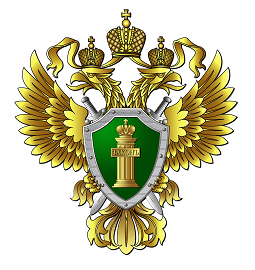 ПАМЯТКА«Ответственность контролирующих органов, их должностных лиц за совершения нарушений в ходе осуществления контрольных функций в отношении юридических лиц и индивидуальных предпринимателей»г. Чита2020 годФедеральным законом от 26.12.2008 № 294-ФЗ «О защите прав юридических лиц и индивидуальных предпринимателей при осуществлении государственного контроля (надзора) и муниципального контроля»  (далее - Федеральный закон 
№ 294-ФЗ) урегулированы отношения в области организации и осуществления государственного контроля (надзора), муниципального контроля и защиты прав юридических лиц и индивидуальных предпринимателей при осуществлении государственного контроля (надзора), муниципального контроля.В то же время, действующим законодательством Российской Федерации, наравне с дисциплинарной ответственностью, предусмотрена административная ответственность должностных лиц органов контроля (надзора) за нарушение порядка организации и осуществления государственного контроля (надзора) и муниципального контроля.В соответствии с ч. 1 ст. 19 Федерального закона № 294-ФЗ орган государственного контроля (надзора), орган муниципального контроля, их должностные лица в случае ненадлежащего исполнения соответственно функций, служебных обязанностей, совершения противоправных действий (бездействия) при проведении проверки несут ответственность в соответствии со ст.19.6.1 КоАП РФ.Однако только грубые нарушения могут повлечь правовые последствия для должностных лиц органов государственного контроля (надзора) и муниципального контроля в виде признания результатов проведенных ими проверок недействительными и привлечения к административной ответственности по ст. 19.6.1 КоАП РФ.Законодателем в статье 20 Федерального закона № 294-ФЗ определен исчерпывающий перечень нарушений при осуществлении контрольно-надзорной деятельности, которые отнесены к числу грубых.Так, к административной ответственности по части 1 статьи 19.6.1 КоАП РФ могут быть привлечены должностные лица органов государственного контроля (надзора), муниципального контроля либо государственных или муниципальных учреждений, осуществляющих контрольные функции, за совершение следующих нарушений требований законодательства о государственном контроле (надзоре), муниципальном контроле:- проведение плановой проверки при отсутствии оснований, предусмотренных ст. 9 Федерального закона;- проведение внеплановой проверки при отсутствии оснований, предусмотренных ст. 10 Федерального закона № 294-ФЗ; - нарушение сроков и времени проведения плановых выездных проверок в отношении субъектов малого предпринимательства, предусмотренных ч. 2 ст. 13 Федерального закона (не более пятидесяти часов для малого предприятия и пятнадцати часов для микропредприятия в год);- превышение установленных сроков проведения проверок (20 рабочих дней).- отсутствие согласования с органами прокуратуры проведения внеплановой выездной проверки в отношении юридического лица, индивидуального предпринимателя;- привлечение к проведению мероприятий по контролю не аккредитованных в установленном порядке юридических лиц, индивидуальных предпринимателей и не аттестованных в установленном порядке граждан;- проведение плановой проверки, не включенной в ежегодный план проведения плановых проверок.За совершение указанных действий должностным лицам органов государственного контроля (надзора), муниципального контроля либо государственных или муниципальных учреждений, осуществляющих контрольные функции, может быть объявлено предупреждение либо назначен штраф в размере от 3 тыс. до 5 тыс. руб.Более строгое наказание в виде штрафа в размере от 5 тыс. до 10 тыс. руб. либо дисквалификация на срок от 6 месяцев до 1 года предусмотрены частью 2 статьи 19.6.1 КоАП РФ за совершение следующих нарушений:- повторное совершение административного правонарушения, предусмотренного частью статьи 19.6.1 КоАП РФ;- проведение проверки без распоряжения или приказа руководителя, заместителя руководителя органа государственного контроля (надзора), органа муниципального контроля;- непредставление акта проверки.Обращаю внимание, что административные дела по частям 1 и 2 статьи 19.6.1 КоАП РФ возбуждаются исключительно прокурором. Срок давности привлечения к административной ответственности составляет один год.Помимо указанного выше, к грубым нарушениям относятся:- нарушение срока уведомления юридического лица, индивидуального предпринимателя о проведении плановой (не позднее чем за три рабочих дня до начала проверки) или внеплановой выездной проверки (за 24 часа);- истребование документов, не относящихся к предмету проверки;- участие в проведении проверок экспертов, экспертных организаций, состоящих в гражданско-правовых и трудовых отношениях с юридическими лицами и индивидуальными предпринимателями, в отношении которых проводятся проверки; - проведение плановой проверки в отношении субъекта малого бизнеса, на которого распространяется действие «надзорных каникул».Их совершение не образует состава административного правонарушения, но может повлечь признание результатов проверки недействительными вышестоящим органом государственного контроля (надзора) или судом на основании заявления юридического лица, индивидуального предпринимателя.Учитывая изложенное, своевременное обращение хозяйствующих субъектов за защитой нарушенных прав в органы прокуратуры, в вышестоящий орган контроля (надзора) либо в суд способствует снижению административного давления на бизнес. 